ПРОТОКОЛ №3заседания Молодёжного совета ФНПРОнлайн, ZOOMВремя начала:10:00, время окончания 11:00 Присутствуют – 14 человек.Председатель заседания: М.А.Ветчинников – председатель Молодёжного совета ФНПР.Секретарь заседания: И.А.Ефимов–главный специалист Департамента Аппарата ФНПР по связям с общественностью, молодёжной политике и развитию профсоюзного движенияПрисутствовали: А.И. Анисимова, С.В. Бека, Т.В. Богословская, К.С. Гусев, Е.Д.Еникеева, И.А.Ефимов, А.К. Мазур,  А.А. Неклюдов, С.Н. Прошин,  А.В. Симаков, О.Н. Терновская, И.В. Чуяшенко, Д.О. Шорохова (приложение).Приглашенные: А.Н.Шубина – руководитель Департамента Аппарата ФНПР по связям с общественностью, молодёжной политике и развитию профсоюзного движения.Повестка дня:О формировании реестра молодёжных советов (комиссий); О ходе реализации акции «Предлагай и действуй!»; О сборе предложений в Концепцию молодежной политики ФНПР;О регистрации участников во Всероссийской молодёжной программе ФНПР «Стратегический резерв 2021»;О ходатайстве об объявлении  благодарности членам Молодежного совета ФНПР выбывшим из состава; О секретаре Молодёжного совета ФНПР;Разное.О формировании реестра молодёжных советов (комиссий);ПОСТАНОВИЛИ: предоставить информацию в реестр в срок до 12.04.2021.О ходе реализации акции «Предлагай и действуй!»ПОСТАНОВИЛИ: предоставить видео материалы акции в срок до15.04.2021.О сборе предложений в Концепцию молодёжной политики ФНПР ПОСТАНОВИЛИ:	на основе полученных от членских организаций предложений, предоставить проект  решения Молодёжного совета  в срок до 5.04.2021.О регистрации участников во Всероссийской молодёжной программе ФНПР «Стратегический резерв 2021»ПОСТАНОВИЛИ: принять информацию к сведению, принять активное участие в реализации мероприятийО ходатайстве об объявлении благодарности членам Молодёжного совета ФНПР выбывшим из составаПОСТАНОВИЛИ: За активную работу и большой вклад в деятельность Молодежного совета ФНПР, а также в связи с выходом из его состава, Молодежный совет ФНПР принял решение ходатайствовать перед Исполнительным комитетом ФНПР об объявлении благодарности следующим активистам:- Гузун Даниелу Валентиновичу – специалисту по охране труда ОППО "Ростелеком" по ЮФО и СКФО;- Слепченко Юлии Игоревне – ведущий специалист Отдела организационной работы аппарата ЦК Всероссийского профсоюза работников радиоэлектронной промышленности.          - Филипповой Ксении Андреевне – руководителю Организационного отдела Аппарата Паралимпийского комитета России, члену Центрального комитета Общероссийского профессионального союза работников физической культуры, спорта и туризма.О секретаре Молодёжного совета ФНПРПОСТАНОВИЛИ:	утвердить кандидатуру	Ефимова	И.А. в качестве секретаря МС ФНПР на заседании 25.03.2021 г.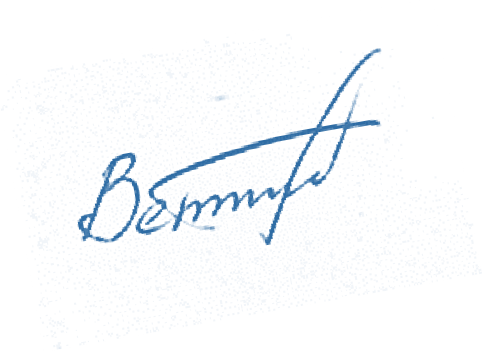 Председатель заседания	М.А. ВетчинниковПриложениеЯвочный лист членов Молодёжного совета ФНПРг. Москва25 марта 2021 года№ п/пФамилия, имя, отчествоДолжность, место работыЯвка1.Анисимова Анастасия ЮрьевнаПредседатель Новосибирской территориальной организации Общественной организацииПрофсоюза работников связи России+2.Балалаев ИгорьВасильевичСпециалист аппарата ВЭП-3.Барченкова Мария ВитальевнаГлавный специалист по организации перевозок Макрорегиона Москва Акционерное общество«Почта России», председателя Совета по делам молодёжи Московской территориальной организации Профсоюза работников связи России, члена Совета по делам молодёжи Профсоюза работников связи России-4.Бека Сергей Валерьевичпредседатель Саратовского областного комитета Профсоюза работников автомобильного и сельскохозяйственного машиностроения Российской Федерации, заместитель заведующего отдела правовой работы и охраны труда Саратовского областного союза организаций профсоюзов «Федерация профсоюзных организаций Саратовскойобласти»+5.Беляева НатальяЮрьевнаИнженер АО « Металлургический завод«Электросталь»-6.Бессолов Геннадий ВячеславовичРадиомеханик ПАО «Машиностроительный завод им. Калинина», председатель цехового комитета, член молодёжного совета АссоциацииТООП УФО.-7.Бобриков Никита АндреевичЗаместитель заведующего отделом организационной работы и информации СОП "Мурманский облсовпроф"-8.Богословская Татьяна ВасильевнаГлавный специалист по работе с молодежью отдела организационной работы ФПСК+9.Бондаренко Александр СергеевичЗаместитель декана лечебного факультета и факультета клинической психологии ФГБОУ ВО «СГМУ имени В.И. Разумовского» Минздрава РФ-10.Бурцева Ирина СергеевнаУчитель английского языка МОБУ «Средняя общеобразовательная школа № 26 г. Якутска»+11.Ветчинников Максим АлександровичУправляющий профсоюзным имуществом - заведующий административно-хозяйственным отделом, председатель Молодежного совета ФПОО.+12.Володина Анна НиколаевнаМетодист Центра филологического образования ГБОУ ДПО РК «Крымский республиканский институт постдипломного педагогического образования»; Учитель русского языка и литературы, МБОУ «Перовская школа- гимназия» Симферопольского районаРеспублики Крым-13.Гневашев Пётр ЮрьевичЗаведующий организационным отделомФедерации профсоюзов Челябинской области, председатель молодёжного совета Ассоциации ТООП УФО-14.Гузун Даниел ВалентиновичВедущий специалист по социально-трудовой работе Краснодарской краевой территориальнойпрофсоюзной организации работников электросвязи-15.Гусев Константин ИвановичЗаместитель председателя МС ПФО,Председатель МС Федерации организации профсоюзов Оренбургской области,Председатель первичной профсоюзной организации студентов ФГБОУ ВО«Оренбургский государственный университет»+16.Еникеева Евгения ДмитриевнаВедущий экономист по планированию «ЦКБА», член молодежной комиссии ЦК профсоюза,председатель молодежной комиссии профкома+17.Кримкачева Дарья ЕвгеньевнаГлавный специалист организационного отдела "Вологодская Областная Федерация Профсоюзов"-18.Кудинова Валерия ВладимировнаЗаведующая информационным отделом Аппарата ЦК Российского профсоюзаработников радиоэлектронной промышленности-19.Ларькина Оксана ЮрьевнаСпециалист по информационной работе Аппарата Российского профсоюза работников инновационных и малых предприятий-20.Мазур АлександраКонстантиновнаСпециалист социально-экономического отделаНефтегазстройпрофсоюза России+21.МихайловаАлександра ИгоревнаМетодист по музейно-образовательнойдеятельности отдела музейной педагогики Сахалинского областного художественного музея-22.Морозова Ольга НиколаевнаМетодист методического кабинета городского управления образования Администрации г.Абакана-23.Неклюдов Алексей АндреевичЗаместитель начальника по экспертной работе ОГБУЗ «Бюро судебно-медицинскойэкспертизы Томской области»+24.Овсянников Павел ВладимировичУправляющий в «ИП Носарев Антон Владимирович»-25.Прошин Сергей НиколаевичПредседатель ППО студентов Рязанского государственного университета им. С.А.Есенина+26.Симаков АлександрВалерьевичЗаместитель председателя ППО ООО «ПСМА-Рус»+27.Ефимов Игорь Александровичглавный специалист группы коллективных действий и гендерной политики Департамента Аппарата ФНПР по связям с общественностью, молодёжной политике и развитию профсоюзного движения+28.Терновская Ольга НиколаевнаПомощник Председателя Дагестанского республиканского союза организацийпрофсоюзов, Председатель Молодежного совета ДР СОП+29.Ускова Наталия ВладимировнаНачальника отдела эксплуатации АО «ПАТП-1» г.Ярославля, председателя Молодёжного совета Союза «Объединение организаций профсоюзов Ярославской области»-30.Чуяшенко Иван Викторовичпредседатель  Молодежного   совета Всероссийского Электропрофсоюза, член Президиума профкома первичной профсоюзной     организации     акционерного     общества     «Научно-производственный   центр   «Полюс»   Томской   областной   организацииВсероссийского  Электропрофсоюза+31.Шорохова ДарьяОлеговнаЗаведующая организационным отделомаппарата Профсоюза+